Pathology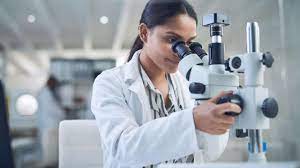 AUTHOR NAME-TAIYABADEPARTMENT OF PHARMACYABSS INSTITUTE OF TECHNOLOGY UP,TAIYABAHUSAIN618@GMAIL.COMIntroduction to Pathology1.1 What is Pathology?Pathology is the scientific study of diseases, their causes, processes, development, and consequences. It is a crucial field in medicine, as it provides a deeper understanding of the nature of diseases and helps in their diagnosis, management, and prevention. Pathologists are medical doctors who specialize in this field and play a vital role in supporting other medical specialties through their expertise in disease analysis.1.2 Historical Developments in PathologyThe roots of pathology can be traced back to ancient civilizations, where observations of diseases and their effects on the human body were recorded. However, the formal recognition of pathology as a distinct medical discipline began in the 19th century. Rudolf Virchow, often regarded as the father of modern pathology, made significant contributions to the understanding of diseases at the cellular level. He emphasized the concept of cellular pathology and established the link between cellular changes and disease development.1.3 Scope of PathologyPathology encompasses various aspects of disease investigation, including:1.3.1 Anatomical Pathology: Also known as surgical pathology, it involves the examination of tissues obtained from biopsies or surgical procedures to diagnose diseases like cancer and infectious conditions.1.3.2 Clinical Pathology: This branch deals with the analysis of bodily fluids like blood, urine, and cerebrospinal fluid, providing critical information for diagnosing and monitoring diseases.1.3.3 Molecular Pathology: Utilizing advanced techniques, molecular pathology examines the genetic and molecular alterations that underlie diseases, leading to better personalized treatment strategies.1.3.4 Forensic Pathology: This specialty focuses on the investigation of sudden, unexpected, or suspicious deaths, providing crucial information for legal and criminal proceedings.1.3.5 Experimental Pathology: Researchers in this field study diseases using animal models and laboratory experiments to understand disease mechanisms and test potential treatments.1.4 The Importance of Pathology in MedicinePathology plays a fundamental role in modern medicine, serving as a bridge between clinical practice and basic science. It aids in:1.4.1 Disease Diagnosis: Accurate and timely diagnosis is crucial for effective treatment. Pathologists use various techniques to examine tissues and body fluids to identify diseases and their extent.1.4.2 Treatment and Management: Understanding the underlying causes and mechanisms of diseases helps in designing appropriate treatment strategies and monitoring disease progression.1.4.3 Prognosis and Predictive Markers: Pathologists evaluate disease outcomes and identify predictive markers that can aid in determining a patient's prognosis and response to treatment.1.4.4 Research and Innovation: Pathological studies contribute to medical research, leading to the development of new therapies, diagnostic tools, and a deeper understanding of diseases.1.5 Pathologist's Role in Patient CarePathologists are essential members of the healthcare team, working closely with clinicians, surgeons, and other medical professionals. They interpret test results, provide accurate diagnoses, and offer valuable insights into disease management. Pathologists also contribute to patient safety by detecting potential errors in laboratory testing and ensuring the quality and accuracy of diagnostic results.Pathology is divided into several sub-disciplines:Anatomical Pathology: Involves the examination of tissues and organs under a microscope to diagnose diseases, determine the extent of damage, and provide insights into disease progression.Clinical Pathology (Laboratory Medicine): Focuses on analyzing blood, urine, and other bodily fluids to diagnose and monitor diseases, as well as to evaluate the effects of treatments.Surgical Pathology: Involves examining tissue samples obtained from surgeries to diagnose diseases like cancer and to guide treatment decisions.Forensic Pathology: Deals with determining the cause of death and other details surrounding sudden, unexpected, or suspicious deaths. Forensic pathologists often work closely with law enforcement and the legal system.Molecular Pathology: Studies the molecular and genetic mechanisms underlying diseases, often using techniques like DNA analysis to understand disease processes and predict outcomes.Cytopathology: Focuses on examining individual cells, often collected through procedures like fine needle aspirations or Pap smears, to diagnose diseases such as cancer.Hematopathology: Concentrates on diseases of the blood and bone marrow, including various types of blood cancers like leukemia and lymphoma.Neuropathology: Deals with diseases of the nervous system, including brain and spinal cord disorders.Future of Pathology:-The field of pathology is constantly evolving, driven by advancements in technology, scientific understanding, and medical practices. Here are some potential developments and trends that could shape the future of pathology:Digital Pathology:- The transition from traditional microscopy to digital imaging and analysis is already underway. Digital pathology involves scanning and digitizing tissue samples, allowing pathologists to analyze and share images electronically. This approach enhances collaboration, facilitates second opinions, and enables the use of artificial intelligence (AI) algorithms for more accurate and efficient diagnosis.Artificial Intelligence (AI) and Machine Learning: AI-powered tools can assist pathologists in identifying patterns, anomalies, and potential disease markers in images and data. Machine learning algorithms can process vast amounts of information and assist pathologists in making more precise diagnoses, predicting disease outcomes, and even suggesting personalized treatment options.Precision Medicine: Pathology will play a critical role in the era of precision medicine, where treatments are tailored to an individual's genetic makeup, lifestyle, and other factors. Pathologists will use molecular pathology techniques to identify specific biomarkers and genetic mutations that can guide targeted therapies for patients.Liquid Biopsies: Liquid biopsies involve analyzing blood or other bodily fluids to detect and monitor diseases, such as cancer, by identifying genetic mutations or other biomarkers. This non-invasive approach could revolutionize early disease detection and monitoring.Integration of Multi-Omics Data: Pathologists will increasingly work with multi-omics data, which includes information from genomics, proteomics, metabolomics, and other "omics" fields. Integrating these data sets can provide a comprehensive understanding of disease processes and potential therapeutic targets.Automation and Robotics: Automation of sample processing, staining, and imaging can improve efficiency and reduce the risk of human error. Robotics may be used in tasks such as sample handling and preparation.Telepathology and Remote Consultations: Advances in telemedicine and remote communication will allow pathologists to provide consultations and share expertise across geographic distances. This can improve access to specialized pathology services in underserved areas.Personal Health Records and Data Sharing: Pathology data, along with other medical records, could be integrated into personal health records, allowing patients to have more control over their health information and participate actively in their care.Infectious Disease Monitoring: Pathology will continue to play a crucial role in monitoring and responding to infectious disease outbreaks by identifying pathogens, tracking their spread, and assessing the effectiveness of containment measures.Ethical and Regulatory Considerations: As technology advances, ethical and regulatory challenges related to data privacy, AI interpretation, and data sharing will need to be addressed to ensure the responsible and beneficial use of new developments in pathology.It's important to note that these potential trends are based on current trajectories and emerging technologies. The actual future of pathology will likely be influenced by a complex interplay of scientific discoveries, technological breakthroughs, societal changes, and healthcare priorities.